главное управлениеГидрометеорологической службыпри совете министров ссср_________гидрохимический институтРУКОВОДСТВО ПО ХИМИЧЕСКОМУ АНАЛИЗУПОВЕРХНОСТНЫХ ВОД СУШИПод редакцией д-ра хим. наук проф. а. д. семеновагидрометеоиздат -  ленинград 1977ФОТОМЕТРИЧЕСКОЕ ОПРЕДЕЛЕНИЕ ФТОРИД-ИОНОВ В ПРИРОДНЫХ ВОДАХ С ЛАНТАН-АЛИЗАРИНКОМПЛЕКСОНОМ В ПРИСУТСТВИИ АЦЕТОНАПринцип метода. Метод основан на реакции образования окрашенного в синий цвет тройного комплекса фторида, трехвалентного лантана (или церия) и ализаринкомплексона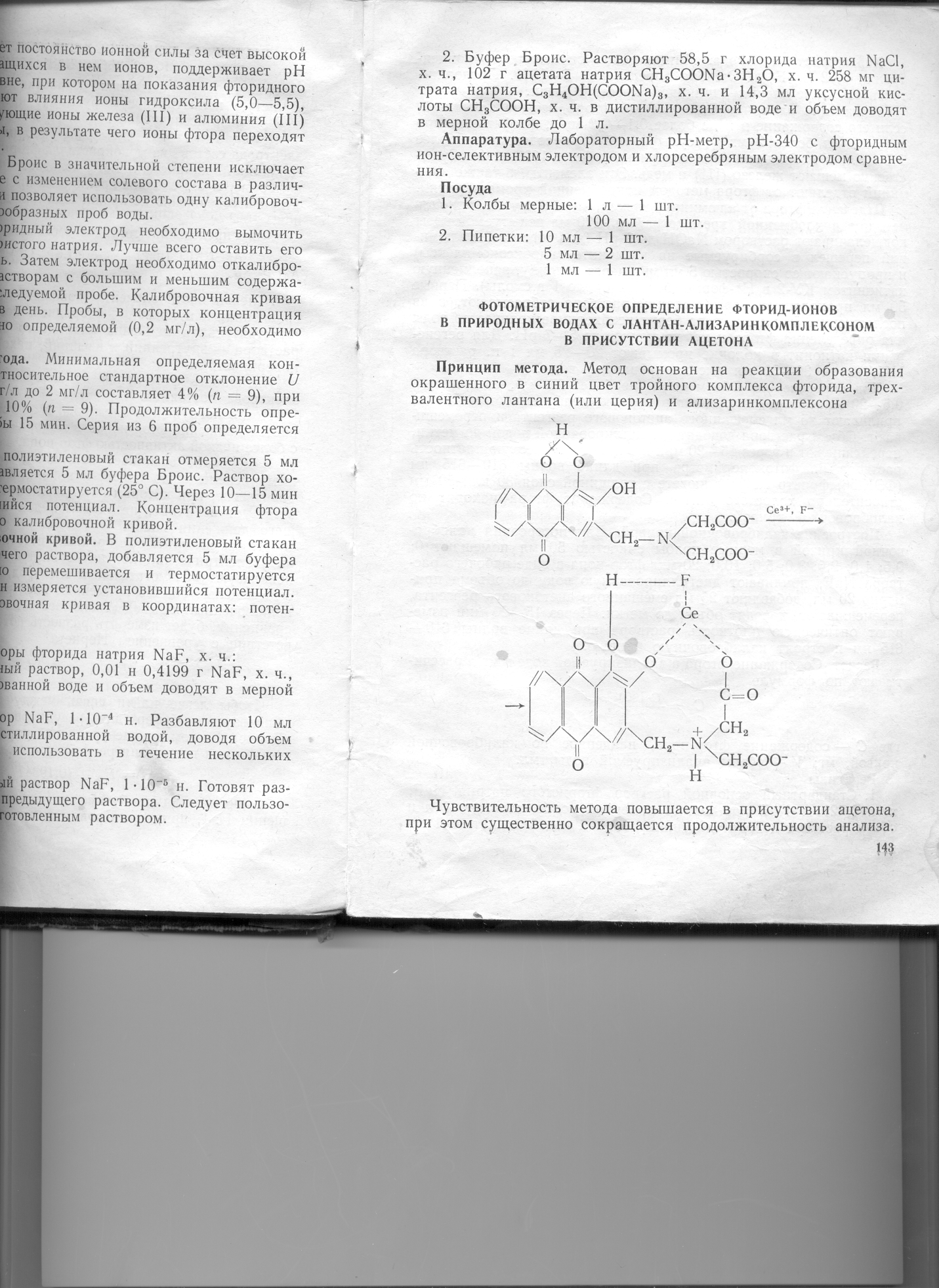 Чувствительность метода повышается в присутствии ацетона, при этом существенно сокращается продолжительность анализа.Характеристики метода. Минимальная определяемая концентрация 0,02 мг F'/л. Ошибка определения 5—10%. Продолжительность определения единичной пробы 20 мин.Мешающие влияния. Определению фтора мешает алюминий, если его содержание в воде более 0,1—0,2 мг/л, фосфат-ион (при содержании более 2 мг/л), сульфат-ион (при содержании более 500 мг/л) и хлорид-ион (при содержании более 1000 мг/л). Существенно мешают железо (III) и медь. Эти элементы, а также алюминий отделяют от фтора методом ионообменной хроматографии.Отделение фтора от алюминия, железа, меди и других катионов методом ионообменной хроматографии. 100 мл испытуемой воды подщелачивают раствором NaOH до 9 рН (для того чтобы алюминий перешел в сорбируемые на катионите гидроксокомплексы) и пропускают со скоростью 5 мл/мин через колонку, заполненную катионитом КУ-2 в Н+ -форме (берется около 1 г смолы). Первые 50 мл проходящего через колонку раствора отбрасывают, а из последующих 50 мл раствора берут необходимое количество воды для определения фтора и нейтрализуют до 5—7 рН. Для регенерации катионит в колонке промывают 20—25 мл 1 н. раствора НС1, затем 30—50 мл дистиллированной воды.Ход определения. Объем воды (не более 25 мл), содержащей 0,5—20 мкг фтора, помещают в мерную колбу емкостью 50 мл, приливают 25 мл смешанного ацетонового реагента и перемешивают. Объем раствора доводят дистиллированной водой до метки, перемешивают и через 15—20 мин измеряют оптическую плотность раствора на фотоколориметре при длине волны 610—615 нм (ФЭК-56, фильтр № 8) в кювете с толщиной слоя 30 или 50 мм относительно холостого опыта. Содержание фтора находят по калибровочной кривой.Построение калибровочной кривой. Для построения калибровочной кривой в мерные колбы емкостью 50 мл помещают 0; 0,5; 1,0; 2,0; 3,0; 5,0; 10,0; 20 мкг фтор-иона в виде рабочего раствора NaF, приливают дистиллированную воду до объема примерно 20 мл, добавляют 25 мл смешанного ацетонового реагента, перемешивают, доводят объем до метки. Через 15—20 мин измеряют оптическую плотность раствора при длине волны 610— 615 нм и строят калибровочную кривую.Расчет. Содержание фтора в анализируемой воде в мг/л рассчитывают по формулеС х =  С.1000          Vгде С — содержание фтор - иона, найденное по калибровочной кривой, мг; V — объем анализируемой воды, мл.Реактивы1. Стандартный основной раствор фтористого натрия NaF, х. ч. 0,2211 г NaF растворяют в мерной колбе емкостью 1 л и объем раствора доводят дистиллированной водой до метки (1 мл этого раствора содержит 100 мкг фтора). Раствор хранят в полиэтиленовой бутылке.Рабочий раствор получают разбавлением 5 мл основного раствора до 100 мл дистиллированной водой. 1 мл этого раствора содержит 5 мкг фторид - иона.Раствор ализаринкомплексона, 0,0005 М. 0,2405 г ализаринкомплексона растворяют в 100—150 мл дистиллированной воды. К получающейся суспензии добавляют 0,1 н. раствор NaOH до растворения осадка. Сливают раствор в мерную колбу емкостью 1 л, добавляют 0,25 г ацетата натрия и приливают 0,5 н. раствор НС1 до установления рН = 4,5 : 5,0 (рН определяют по индикаторной бумажке). После этого доводят объем раствора дистиллированной водой до метки.Раствор нитрата церия (III), 0,0005 М. 0,1610 г Ce(N03)3 растворяют в небольшом количестве дистиллированной воды, добавляют 5—6 капель 0,01 н. раствора HN03, затем около 2 мг солянокислого гидроксиламина и доводят объем раствора до 1 л.Раствор нитрата лантана, 0,0005 М. 0,2165 г La(N03)3 • 6Н„0 растворяют в дистиллированной воде, добавляют 5—6 капель 0,01 н. раствора HN03 и объем раствора доводят до 1 л.Ацетатный буферный раствор, рН = 4,3. 105 г CH3COONa • ЗН20 и 100 мл ледяной СН3СООН растворяют в дистиллированной воде в мерной колбе на 1 л.Смешанный ацетоновый реагент. Смешивают 2 части ацетатного буферного раствора, 10 частей 0,0005 М раствора нитрата лантана или церия (III), 10 частей 0,0005 М раствора ализаринкомплексона и 25 частей ацетона (например, берут 20 мл буферного раствора, 100 мл раствора нитрата лантана, 100 мл раствора ализаринкомплексона и 250 мл ацетона). Этот раствор смешанного реагента хранят в холодильнике в сосуде из темного стекла не более недели.Раствор едкого натра NaOH, ч. д. а., 0,1 н. 4 г. NaOH растворяют в дистиллированной воде в колбе емкостью 1 л и объем раствора доводят до метки.Раствор соляной кислоты НС1, ч. д. а., 0,5 п. 42,5 мл концентрированной соляной кислоты разбавляют дистиллированной водой до 1 л.Раствор азотной кислоты HN03, ч. д. а., 0,01 н. 0,64 мл концентрированней азотной кислоты разбавляют дистиллированной водой до 1 л.АппаратураФотоэлектроколориметр с красным светофильтром (А =  610 : 615 нм).Кюветы с толщиной слоя 30 или 50 мм. 	ПосудаКолбы мерные емкостью 	1л — 2 шт.50 мл — 6 шт.СПИСОК ЛИТЕРАТУРЫ1. Алехин О. А. Основы гидрохимии. Л., Гидрометеоиздат, 1970, с. 112.2. Алекин О. А., Семенов А. Д., С к о п и н ц е в Б. А. Руководство по химическому анализу вод суши. Л., Гидрометеоиздат, 1973, с. 160—162.3. Баркалова Н. Г. Некоторые данные о содержании фтора, брома и иода в атмосферных осадках г. Воронежа. — «Гидрохим. материалы», 1973, т. 57, с. 3—9.4. Брусиловский С. А. О миграционных формах элементов в природных водах. — «Гидрохим. материалы», 1963, т. 35, с. 3—16.5. В а р ш а л Г. М.,Щербинина Н. К- Прямое спектрофотометри- ческое определение фтора в природных водах по реакции с ализаринкомплексо- ном. — В кн.: Тез. докл. 25 Всесоюз. гидрохим. совещ. 16—18 мая 1972 г. Новочеркасск, 1972, с. 37—38.6. Виноградов А. П. Геохимия редких и рассеянных химических элементов в почвах. М., Изд. АН СССР, 1957. 237 с.7. Г а б о в и ч Р. Д. Фтор и его гигиеническое значение. М., «Медгиз», 1957. 175 с.8. Г а н о в и ч е в а Г. М. и др. Некоторые особенности гидрохимического режима и содержание органических веществ в азотных термах Прибайкалья.— «Гидрохим. материалы», 1973, т. 59, с. 102—110.Г е л ь ф е р Е. А. Факторы, влияющие на содержание фтора в природных водах. — «Гидрохим. материалы», 1968, т. 46, с. 74—78.Вода питьевая. ГОСТ 2874-54. М., Государственный комитет стандартов СМ СССР, 1954. 191 с.11. П.Емельянов Е. М. Содержание Fe, Мп, Си, и Hg в водах вулканических островов Северной Атлантики. — «Гидрохим. материалы», 1973, т. 59, с. 94—101.12. Ионселективные электроды. Под ред. Р. Дарста. М., «Мир», 1972, с. 162—166, 168—169, 349.13. Коновалов Г. С.,Огурцов О. С. Фтор в речных водах. — «Гидрохим. материалы», 1960, т. 29, с. 69—74.14. К о н о в а л о в Г. С. и др. Фтор, бром, иод, марганец, медь и цинк в бассейне Камы. —«Гидрохим. материалы», 1965, т. 40, с. 114—123.15. К о н о в а л о в Г. С. и др. Фтор, бром, иод, марганец, медь и цинк в бассейне р. Волги. — «Гидрохим. материалы», 1965, т. 39, с. 51—73.16. Красинцева В. В., Т к а ч у к о в а Н. В. Фтор в речных водах бассейна верхней Волги и его генезис. — «Гидрохим. материалы», 1973, т. 59, с. 42—49.17. Магнарадзе Г. Ф. Применение торий-арсеназового индикатора для количественного определения фтора в природных водах. В кн.: Тез. докл. 25 Всесоюз. гидрохим. совещ. 16—18 мая 1972 г. Новочеркасск, 1972, с. 186—187.18. М о и с е е в С. В. Фтор в питьевой воде и его санитарное значение. М., изд-во науч.-исслед. лаб. коммун, гигиены, 1937.19. Памятная записка о симпозиуме «Методы, пригодные для автоматических анализаторов, применение селективных мембранных электродов для контроля качества вод». (Совещ. руководителей водохозяйственных органов стран — членов СЭВ.) Варшава, 197420. П е р ельман А. И. Геохимия ландшафта. М., «Высшая школа», 1975, с. 89.21. Р е з н и к о в А. А., М у л и к о в с к а я Е. П., С о к о л о в И. Ю. Методы анализа природных вод. М., «Недра», 1970, с. 363—372.22. Унифицированные методы исследования качества вод. Ч. 1. Методы химического анализа вод. Изд. 2-е. М. СЭВ 1974, с. 390—400.23. ХристиановаЛ. А.,Удальцова Н. И., С о л д а т о в а С. С. Определение фтора в питьевой воде с церий (III) — (или лантан) — ализарин- комплексоном. — «Гигиена и санитария», 1974, № 11, с. 88—89.24. Ч е р к и н с к и й С. Н. и др. Содержание фтора в источниках водоснабжения РСФСР. — «Гидрохим. материалы», 1953, т. 21, с. 19—23.